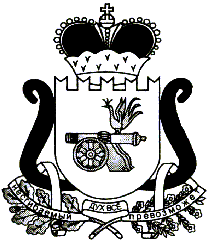 АДМИНИСТРАЦИЯ   МУНИЦИПАЛЬНОГО ОБРАЗОВАНИЯ«ЕЛЬНИНСКИЙ  РАЙОН» СМОЛЕНСКОЙ ОБЛАСТИП О С Т А Н О В Л Е Н И Е от  01.08.2018  № 516г. ЕльняО внесении изменений в постановление Администрации муниципального образования «Ельнинский район» Смоленской области от 10.02.2017 № 130 «О создании комиссии по инвентаризации имущества находящегося на территории Ельнинского городского поселения Ельнинского района Смоленской области»В связи с кадровыми изменениями, Администрация муниципального образования «Ельнинский район» Смоленской областип о с т а н о в л я е т:1. Внести следующие изменения в состав комиссии по инвентаризации сетей водоснабжения, водоотведения, электрических сетей, тепловых сетей, газовых сетей (безопасности по использованию и содержанию внутридомового и внутриквартирного газового оборудования), водонапорных башен, канализационно-насосных станций, трансформаторных подстанций, пожарных гидрантов, детских спортивных площадок, расположенных на территории Ельнинского городского поселения Ельнинского  района Смоленской области (далее - комиссия), утвержденный постановлением Администрации муниципального образования «Ельнинский район» Смоленской области от 10.02.2017 №130 «О создании комиссии по инвентаризации имущества находящегося на территории Ельнинского городского поселения Ельнинского района Смоленской области»:1.1. Вывести из состава комиссии Дамбровскую Веру Валерьевну, Богачеву Ирину Сергеевну и Гавритенкова Валерия Ивановича.1.2 Ввести в состав комиссии Арещенкову Марину Николаевну – специалиста I категории отдела жилищно-коммунального и городского хозяйства Администрации муниципального образования «Ельнинский район» Смоленской области;Ушаткина Сергея Николаевича – главного инженера МУП «Жилищник»;Суторьма Александра Михайловича – главного инженера МУП «Водоканал;1.3. Позиции:          Юрков Виктор Иванович – заместитель Главы Администрации муниципального образования - начальник отдела жилищно-коммунального и городского хозяйства – председатель комиссии,          Якутина Варвара Владимировна – специалист I категории отдела жилищно-коммунального и городского хозяйства Администрации муниципального образования «Ельнинский район» Смоленской области, изложить в новой редакции:           Юрков Виктор Иванович – заместитель Главы муниципального образования «Ельнинский район» Смоленской области – председатель комиссии,          Якутина Варвара Владимировна - ведущий специалист отдела жилищно-коммунального и городского хозяйства Администрации муниципального образования «Ельнинский район» Смоленской области.2. Контроль за исполнением настоящего постановления возложить на заместителя Главы муниципального образования «Ельнинский район» Смоленской области В.И. Юркова.Глава муниципального образования «Ельнинский район» Смоленской области 				Н.Д. Мищенков